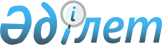 О внесении изменения в решение Жаксынского районного маслихата от 22 декабря 2017 года № 6С-19-2 "О предоставлении специалистам в области здравоохранения, образования, социального обеспечения, культуры, спорта и агропромышленного комплекса, прибывшим для работы и проживания в сельские населенные пункты Жаксынского района, подъемного пособия и социальной поддержки для приобретения или строительства жилья на 2018 год"Решение Жаксынского районного маслихата Акмолинской области от 16 марта 2018 года № 6С-21-7. Зарегистрировано Департаментом юстиции Акмолинской области 6 апреля 2018 года № 6515
      Примечание РЦПИ.

      В тексте документа сохранена пунктуация и орфография оригинала.
      В соответствии с Законом Республики Казахстан от 6 апреля 2016 года "О правовых актах", Жаксынский районный маслихат РЕШИЛ:
      1. Внести в решение Жаксынского районного маслихата "О предоставлении специалистам в области здравоохранения, образования, социального обеспечения, культуры, спорта и агропромышленного комплекса, прибывшим для работы и проживания в сельские населенные пункты Жаксынского района, подъемного пособия и социальной поддержки для приобретения или строительства жилья на на 2018 год" от 22 декабря 2017 года № 6С-19-2 (зарегистрировано в Реестре государственной регистрации нормативных правовых актов № 6324, опубликовано 22 января 2018 года в районной газете "Жаксынский вестник") следующее изменение:
      преамбулу указанного решения изложить в новой редакции на казахском языке, текст на русском языке не меняется.
      2. Настоящее решение вступает в силу со дня государственной регистрации в Департаменте юстиции Акмолинской области и вводится в действие со дня официального опубликования.
      "СОГЛАСОВАНО"
      "16" 03 2018 год
					© 2012. РГП на ПХВ «Институт законодательства и правовой информации Республики Казахстан» Министерства юстиции Республики Казахстан
				
      Председатель сессии
Жаксынского районного
маслихата

У.Шакеев

      Секретарь Жаксынского
районного маслихата

Б.Джанадилов

      Аким Жаксынского
района

К.Суюндиков
